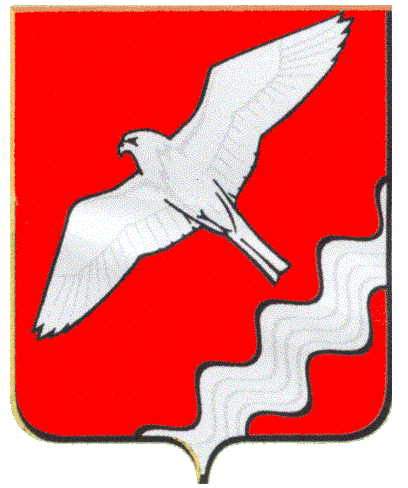 ГЛАВАМУНИЦИПАЛЬНОГО ОБРАЗОВАНИЯКРАСНОУФИМСКИЙ ОКРУГПОСТАНОВЛЕНИЕот  18.02.  2014г.  №  21 г. Красноуфимск	В соответствии с пунктами 11, 12, 14 статьи 22 Федерального закона от 29 декабря 2012 года № 273-ФЗ «Об образовании в Российской Федерации», пунктом 2 статьи 13 Федерального закона от 24 июля 1998 года № 124-ФЗ  «Об основных гарантиях прав  ребенка в Российской Федерации», подпунктом 2 пункта 1 статьи 6, пунктами 4, 5 статьи 14 Закона Свердловской области от 15 июля 2013года  № 78-ОЗ «Об образовании в Свердловской области», приказом Министерства общего и профессионального образования Свердловской области от 12 декабря 2013 года № 115-д «Об утверждении Порядка проведения оценки последствий принятия решения о реорганизации или ликвидации государственной образовательной организации Свердловской области, муниципальной образовательной организации, расположенной на территории Свердловской области»и руководствуясь  ст. 26 устава МО Красноуфимский округ, в целях обеспечения государственных гарантий реализации прав граждан на получение образования соответствующего уровняП О С Т А Н О В Л Я Ю:       	1. 	Утвердить Порядок проведения оценки последствий принятия решения о реорганизации или ликвидации  муниципальной образовательной организации, расположенной на территории МО Красноуфимский округ (прилагается).2.  	Настоящее постановление вступает в силу с момента его официального опубликования.3.	Настоящее постановление опубликовать в газете «Вперед» и разместить на официальном сайте МО Красноуфимский округ. 	4.	Контроль за исполнением настоящего постановления оставляю за собой.Глава                                                                                                    Муниципального образованияКрасноуфимский округ                                                                     О.В. РяписовПриложение к постановлению  «Об утверждении Порядка проведения оценки последствий принятия решения о реорганизации или ликвидации муниципальной образовательной организации, расположенной на территории МО Красноуфимский округ»от 18.02.2014г.  2014г. № 21Порядок проведения оценки последствий принятия решения  о реорганизации                   или ликвидации муниципальной образовательной организации, расположенной на территории муниципального образования Красноуфимский округ	1.	Настоящий Порядок проведения оценки последствий принятия решения о реорганизации или ликвидации муниципальной организации, расположенной на территории муниципального образования Красноуфимский округ(далее – Порядок) устанавливает процедуру проведения оценки последствий принятия решения о реорганизации                              или ликвидации муниципальной образовательной организации, расположенной на территории муниципального образования Красноуфимский округ, включая критерии этой оценки (по типам данных образовательных организаций), порядок создания комиссии по оценке последствий принятия решения о реорганизации или ликвидации образовательной организации и подготовки ею заключений.	2.	Оценка последствий принятия решения о реорганизации                    или ликвидации муниципальной образовательной организации, расположенной на территории муниципального образования Красноуфимский округ(далее – образовательная организация), осуществляется в целях обеспечения государственных гарантий реализации прав граждан на получение образования соответствующего уровня.	3. 	Порядок разработан в соответствии с Федеральным законом                от 29 декабря 2012 года № 273-ФЗ «Об образовании в Российской Федерации», Федеральным законом от 24 июля 1998 года № 124-ФЗ «Об основных гарантиях прав ребенка в Российской Федерации», Законом Свердловской области от 15 июля 2013 года № 78-ОЗ «Об образовании  в Свердловской области».        4.   Настоящий Порядок подлежит обязательному применению в случае принятия решения о реорганизации или ликвидации образовательной организации.		5. 	Оценку последствий принятия решения о реорганизации                          или ликвидации образовательной организации осуществляет комиссия по оценке последствий принятия решения о реорганизации или ликвидации образовательной организации (далее – комиссия).	6.	Принятие органом местного самоуправления, осуществляющим функции и полномочия учредителя образовательной организации МО Красноуфимский округ, решения о реорганизации или ликвидации образовательной организацииМО Красноуфимский округдопускается на основании положительного заключения комиссии.7.	Проведение оценки последствий принятия решения о реорганизации или ликвидации образовательной организации осуществляется комиссией, создаваемой органом местного самоуправления, осуществляющим функции и полномочия учредителя муниципальной образовательной организации, при принятии решения о реорганизации или ликвидации муниципальной образовательной организации, расположенной на территории МО Красноуфимский округ(далее – муниципальная комиссия).8.	Персональный состав муниципальной комиссии утверждается правовым актом органа местного самоуправления, осуществляющего функции и полномочия учредителя муниципальной образовательной организации,расположенной на территории МО Красноуфимский округ.9.	В состав муниципальной комиссии включаются представители уполномоченного органа местного самоуправления, осуществляющего функциии полномочия учредителя муниципальной образовательной организации, расположенной на территории МО Красноуфимский округ, а также могут входить представители иных органов местного самоуправления и общественных объединений, осуществляющих деятельность в сфере образования.10.	Комиссию возглавляет председатель, который осуществляет общее руководство деятельностью комиссии, обеспечивает коллегиальность                      в обсуждении спорных вопросов, распределяет обязанности и дает поручения членам комиссии. Председатель комиссии назначается при утверждении  персонального состава комиссии. В отсутствие председателя его функции исполняет заместитель председателя комиссии. 11.	Минимальное количество членов комиссии составляет пять человек, включая председателя комиссии.12. 	Секретарь комиссии осуществляет организационную и техническую работу по подготовке и проведению заседаний комиссии, в том числе осуществляет регистрацию и проверку представляемых на рассмотрение комиссии документов, указанных в пункте 16 настоящего Порядка, а также по результатам заседания комиссии оформляет протоколы заседания комиссии и заключения комиссии.	13.	Заседания комиссии проводятся по мере необходимости.	14.	Заседания комиссии правомочно при наличии кворума, который составляет не менее двух третей членов состава комиссии. Решения комиссии принимаются открытым голосованием простым большинством голосов присутствующих на заседании членов комиссии. В случае равенства голосов членов комиссии голос председательствующего на заседании комиссии является решающим.	14.	На заседание комиссии могут быть приглашены должностные лица реорганизуемых или ликвидируемых образовательных организаций, эксперты, иные должностные лица.15.	В своей деятельности муниципальная комиссия руководствуется принципами законности, гласности и равноправия всех её членов. Работа в комиссии осуществляется на безвозмездной основе.16.	Оценка последствий принятия решения о реорганизации или ликвидации образовательной организации проводится по предложению учредителя или уполномоченного органа, осуществляющего функции и полномочия учредителя образовательной организации (далее – предложения учредителя), на основании следующего:		1)	информационной справки, содержащей общие сведения о реорганизуемой или ликвидируемой образовательной организации: полное исокращенное (в случае, если имеется) наименование, место нахождения, почтовый адрес, сведения о руководителе образовательной организации, реквизиты акта о создании образовательной организации, перечень филиалов и представительств образовательной организации,предмет, цели и виды деятельности реорганизованной или ликвидируемой образовательной организации, определенныев соответствии с действующим законодательством;	2)	пояснительной записки к проекту правового акта о реорганизацииили ликвидации образовательной организации, содержащей следующую информацию:-	необходимость и целесообразность реорганизации или ликвидации образовательной организации;	-	финансово-экономическое обоснование намеченных изменений;	-	оценка социально-экономических последствий реорганизации               или ликвидации образовательной организации;	-	оценка доступности предоставления услуг населению реорганизуемой или ликвидируемой организацией (для дошкольной или общеобразовательной организаций);	-	информация о возможности перевода обучающихся реорганизуемой или ликвидируемой образовательной организации в другие образовательные организации;	-	информация о предполагаемой штатной численности работников реорганизованной образовательной организации;	3)	мнения жителей сельского поселения (при реорганизации           или ликвидации муниципальной общеобразовательной организации, расположенной в сельском поселении);	4) 	рекомендации наблюдательного совета в случае рассмотрения вопроса о реорганизации или ликвидации автономной образовательной организации.	17. 	Предложения учредителя подлежат регистрации секретарем комиссии в Журнале регистрации в течение двух рабочих дней с момента их поступления.18. 	В случае непредставления документов, указанных в пункте 16 настоящего Порядка, предложение учредителя о реорганизации или ликвидации образовательной организации не принимается к рассмотрению комиссией и подлежит возврату в течение 5 рабочих дней секретарем комиссии. В случае возврата документов в Журнале регистрации делается отметка о возврате документов. После устранения нарушений, указанных в абзаце 1 настоящего пункта, учредитель или уполномоченный орган, осуществляющий функции                            и полномочия учредителя образовательной организации, имеет право повторно обратиться в комиссию с предложением о проведении оценки последствий принятия решения о реорганизации или ликвидации образовательной организации.19.	Для выполнения возложенных функций комиссия по вопросам входящим в её компетенцию, имеет право:- 	запрашивать необходимые для принятия решениядокументы, материалы и информацию;-	устанавливать сроки представления запрашиваемых документов, материалов и информации;-	создавать рабочие группы с привлечением экспертов, специалистов и иных лиц;-	осуществлять иные действия, необходимые для принятия решения.	20.	По результатам рассмотрения представленных комиссии документов, указанных в пункте 16 настоящего Порядка, комиссия:	-	проводит оценку последствий принятия решения о реорганизации      или ликвидации образовательной организации в соответствии с критериями, установленными пунктом 29 настоящего Порядка;	-	выносит решениеоб оценке последствий принятия решения о реорганизации или ликвидации образовательной организации (далее – решение).	21.	Комиссия должна принять решениев течение 30 дней со дня регистрации предложения учредителя,указанного в пункте 16 настоящего Порядка. В случае направления дополнительных запросов, привлечения экспертов или специалистов, председатель комиссии может продлить срок рассмотрения предложения учредителя на заседании комиссии, но не более чем на 30 дней.	22.	Секретарь комиссии в течение семи рабочих днейсо дня поступления к нему документов, указанных в пункте 16 настоящего Порядка,доводит их до сведения председателя комиссии, который определяет дату, время и место проведения заседания комиссии с учетом срока, указанного в пункте 21 настоящего Порядка. 	22.	Не менее чем за два рабочих дня до заседания комиссии секретарь комиссии доводит информацию о дате, времени и месте проведения заседания комиссии до всех её членов.	23.	Решения комиссии оформляются протоколами, которые в течение трех дней со дня заседания комиссии подписываются председателем комиссии, секретарем комиссии.		24.	Решение комиссии должно содержать вывод о целесообразности (положительное заключение) либо нецелесообразности (отрицательное заключение) принятия соответствующего решения.	25. 	Отрицательное заключение не является препятствием для повторного обращенияучредителя или уполномоченного органа, осуществляющего функции и полномочия учредителя образовательной организации, в комиссию с предложением о реорганизацииили ликвидации образовательной организацииМО Красноуфимский округв случае устранения причин или изменения обстоятельств, послуживших основанием для принятия отрицательного заключения. 	26. 	На основании решения комиссии секретарем комиссии в течение пяти  рабочих дней готовится заключение.27. 	Заключение подписывается участвовавшими в заседании членами комиссии.	28.	Член комиссии, не согласный с принятым решением, имеет право       в течение трех рабочих дней после заседания комиссии изложить в письменном виде свое особое мнение, которое прилагается к заключению комиссии.	29.	Оценка последствий принятия решения о реорганизации                    или ликвидации образовательной организации осуществляется комиссией                       в соответствии со следующими критериями (по типам образовательных организаций):1)	для дошкольной образовательной организации:-	предоставление обучающимся, проживающим на территории расположения реорганизованной или ликвидируемой образовательной организации, гарантированной возможности получения качественных образовательных услуг в соответствии с установленными законодательством Российской Федерации требованиями и нормами;- 	территориальная доступность получения образовательных услуг;- 	наличие гарантий по обеспечению жизнедеятельности, развития, отдыха и оздоровления детей, оказания им медицинской помощи, профилактики заболеваний у детей, их социальной защиты и социального обслуживания;-	прогноз демографической ситуации на территории расположения реорганизованной или ликвидируемой образовательной организации;2)	для общеобразовательной организации:-	предоставление обучающимся, проживающим на территории расположения реорганизованной или ликвидируемой образовательной организации, гарантированной возможности получения качественных образовательных услуг в соответствии с установленными законодательством требованиями и нормами;-	наличие гарантий по завершению образованияпо основным общеобразовательным программам основного общего и среднего общего образования обучающимися выпускных классов образовательной организации, предлагаемой к реорганизации или ликвидации;- 	территориальная доступность получения образовательных услуг,                в том числе путем транспортного сопровождения и (или) проживания                           в организациях с круглосуточным пребыванием;- 	наличие гарантий по обеспечению жизнедеятельности, развития, отдыха и оздоровления детей, оказания им медицинской помощи, профилактики заболеваний у детей, их социальной защиты и социального обслуживания;- 	учет мнения жителей сельского поселения при реорганизации              или ликвидации муниципальной общеобразовательной организации, расположенной   в сельском поселении;-	прогноз демографической ситуации на территории расположения реорганизованной или ликвидируемой образовательной организации;3)	для организации дополнительного образования:-	предоставление обучающимся гарантированной возможности получения качественных образовательных услуг в соответствии                                     с установленными законодательством требованиями и нормами;-	наличие гарантий по продолжению выполнения социально значимых функций, ранее реализуемых в образовательной организации, предлагаемой к реорганизации или ликвидации;-	прогноз демографической ситуации на территории расположения реорганизованной или ликвидируемой образовательной организации;Об утверждении Порядка проведения оценки последствий принятия решения  о реорганизации или ликвидации муниципальной образовательной организации, расположенной на территории МО Красноуфимский округСогласовано:И.О. Ф.И.О. Ф.И.О. Ф.Глава администрации Муниципального образования Красноуфимский округВ.Е. КолосовЗаместитель главы администрации Муниципального образования Красноуфимский округ по социальным вопросамР.В. РодионовЗаместитель главы администрации Муниципального образования Красноуфимский округ по экономическим вопросамГ.А. ПастуховаНачальник юридического отделаВ.В. ПолежаевВ.В. ПолежаевНачальник организационно-методическогоотделаЛ.В. МатвееваЛ.В. МатвееваНачальник  МОУОС.А. ПудоваС.А. ПудоваИсполнитель Н.В. СыропятоваН.В. СыропятоваРассылка: Дело – 2МОУО – 2Отдел экономики – 1